PS Prótesis Dental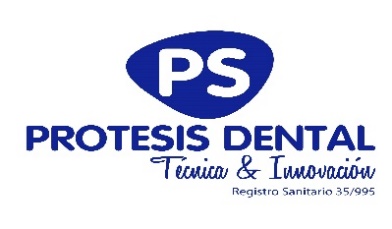 Puerto de Somiedo, 10 Gijón985 16 38 39 / 985 16 38 40info@psdental.es | www.psdental.es FECHA DE ENTRADA: CLÍNICA: FECHA DE ENTREGA: DR:  PACIENTE: TRABAJO: COLOR:  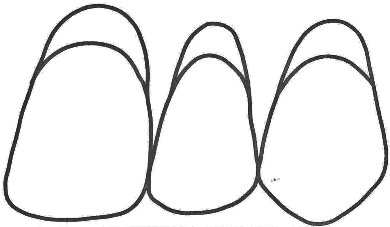 OBSERVACIONES:TRABAJO Nº                IMPLANTEPOSICIÓN            PLATAFORMA